Recordando la clase pasada:Saberes previos: 1. Términos de una división: 2. División de polinomios: dividir:---------------------------	Observaciones:	Polinomios ordenados y completosImportancia del tema.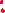 Se pueden representar gráficamente, y se usan en muchos problemas de economía y de ingeniería. En economía aparecen por ejemplo para modelizar los mercados, mostrando como los precios varían con el tiempo; o como subir o bajar el precio de un producto repercute en sus ventas; o también en el cálculo de impuestos.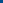 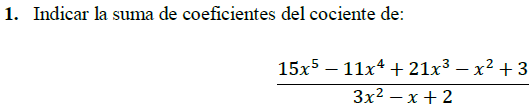 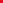 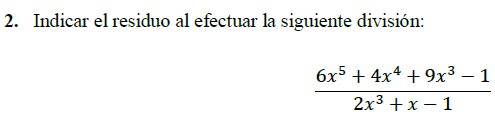 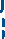 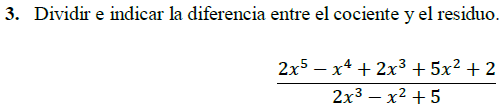 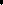 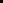 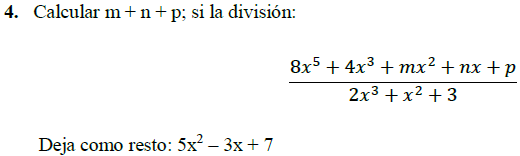 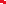 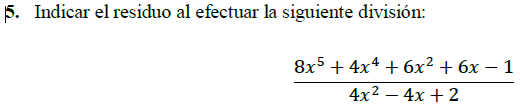 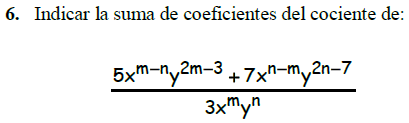 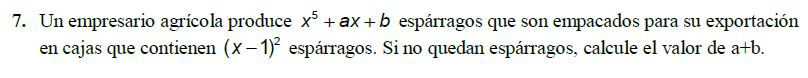 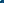 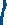 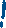 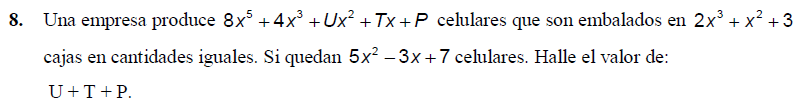 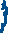 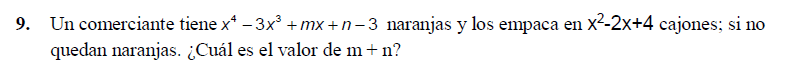 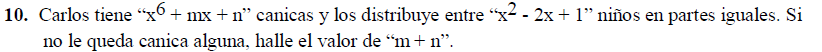 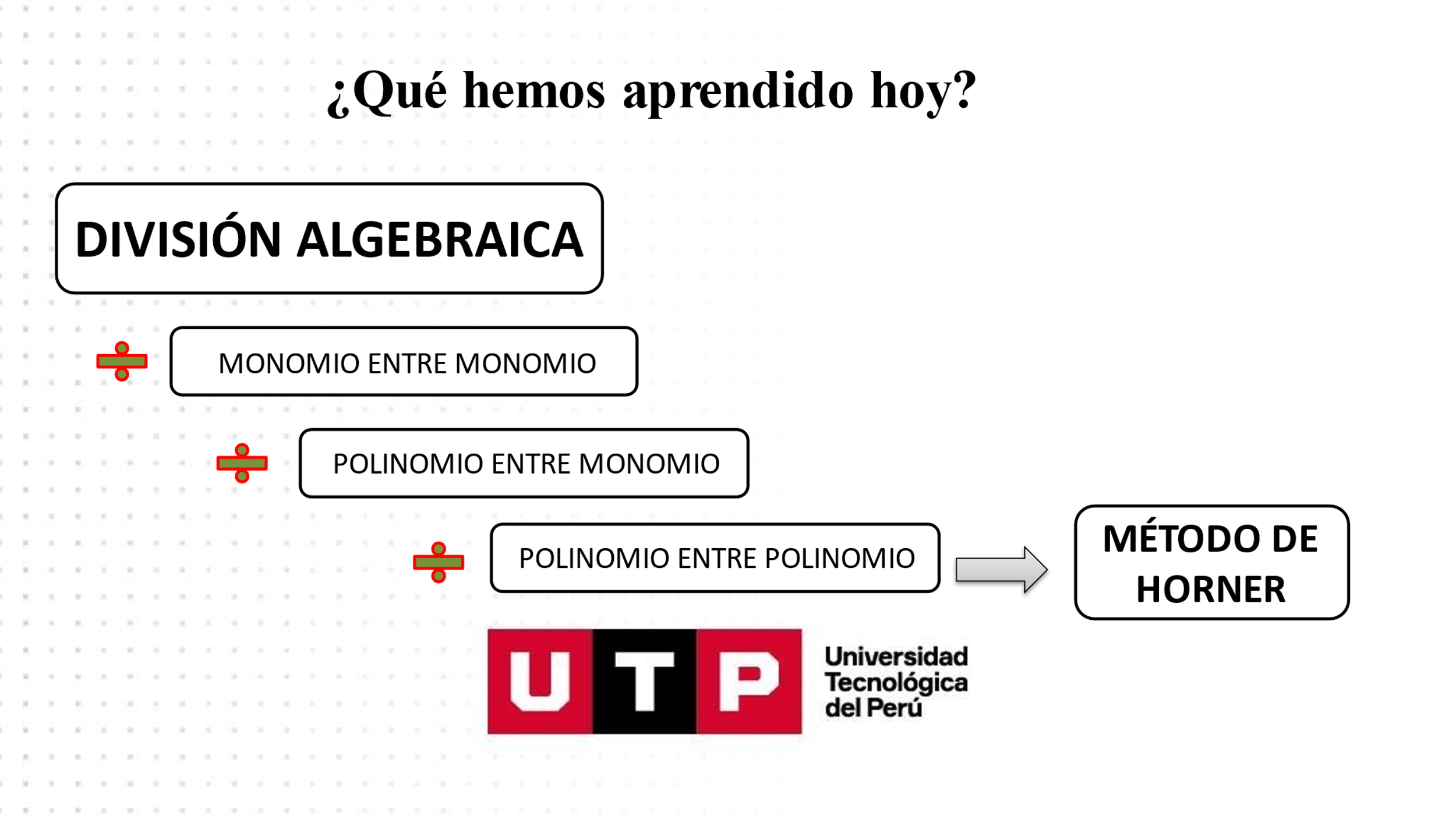 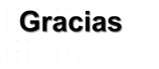 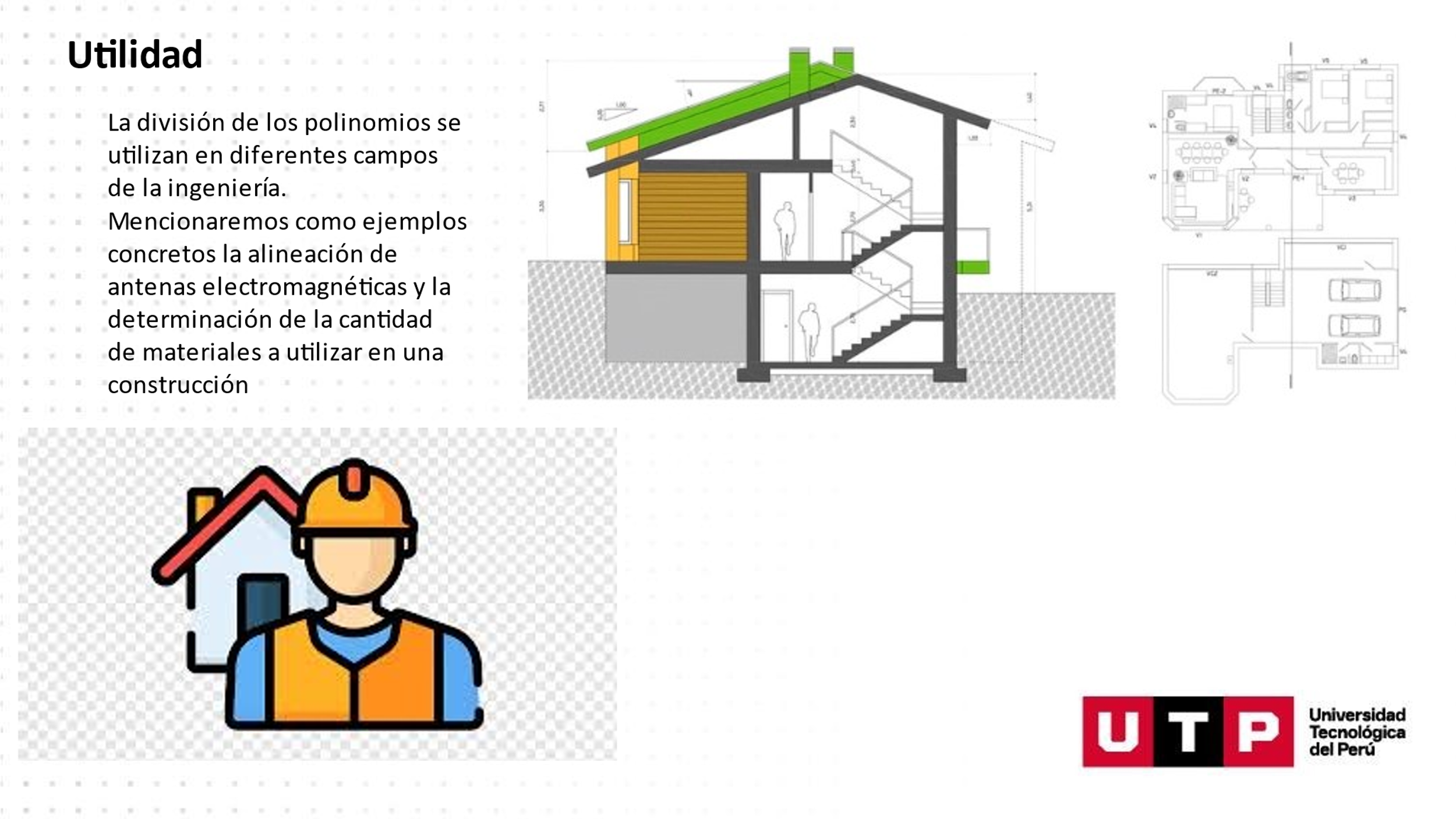 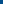 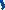 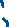 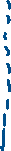 